Министерство агропромышленного комплексаи развития сельских территорий Ульяновской областиПРОТОКОЛ № 3заседания для конкурсного отбора сельскохозяйственных потребительских кооперативов на получение грантов в форме субсидий из областного бюджета Ульяновской области в целях финансового обеспечения их затрат в целях развития материально-технической базыг. Ульяновск09 сентября 2020 года, 10.00Повестка дня:1.Рассмотрение документов на соответствие участников критериям, установленным Правилам предоставления грантов в форме субсидий из областного бюджета Ульяновской области в целях финансового обеспечения их затрат в целях развития материально-технической базы следующих сельскохозяйственных потребительских кооперативов:сельскохозяйственный потребительский снабженческо-сбытовой кооператив «Алга» (ИНН 7329027200) – Новомалыклинский район;сельскохозяйственный потребительский снабженческо-сбытовой перерабатывающий обеспечивающий кооператив «Инвест-Поволжье» (ИНН 7329029060) – Мелекесский район;снабженческо-сбытовой сельскохозяйственный потребительский кооператив «Мясница» (ИНН 7309007396) – Инзенский район;снабженческо-сбытовой сельскохозяйственный потребительский кооператив «Новоспасский» (ИНН 7313011290) – Новоспасский район;сельскохозяйственный потребительский снабженческо-сбытовой обслуживающий кооператив «Факел» (ИНН 7329030308) - Новомалыклинский район;сельскохозяйственный снабженческий и сбытовой потребительский кооператив «Ключ к здоровью» (ИНН 7321001979) – Ульяновский район;сельскохозяйственный потребительский снабженческо-сбытовой кооператив «Молочное дело» (ИНН 7309905791) - Майнский район;сельскохозяйственный потребительский снабженческо-сбытовой кооператив «Филипповский» (ИНН 7329027810)  - Мелекесский район.2. Проведение очного собеседования с каждым участником конкурсного отбора и оценка представленных ими Проектов по критериям, установленным Правилами предоставления грантов;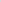   3. Принятие решения о признании Проектов прошедшими конкурсный отбор и (или) решения об отказе в признании Проектов прошедшими конкурсный отбор, а также определение объёмов грантов, подлежащих предоставлению участникам конкурсного отбора, Проекты которых прошли конкурсный отбор4. Рассмотрение документов, представленных СПССК «Молоко» для внесения изменений в план затрат, в связи с экономией денежных средств, принятие решения о согласовании или об отказе в согласовании внесения изменений в план затрат;5.  Подведение итогов.По первому вопросу:Выступил председатель конкурсной комиссии Санкеев С.А, доложил, что поступило 8 заявок от сельскохозяйственных потребительских кооперативов для участия в конкурсном отборе на получение грантов в форме субсидий из областного бюджета Ульяновской области в целях финансового обеспечения их затрат в целях развития материально-технической базы и предложил рассмотреть документы, представленные кооперативами, на соответствие критериям установленным Правилами предоставления грантов в форме субсидий из областного бюджета Ульяновской области в целях финансового обеспечения их затрат в целях развития материально-технической базы (далее – Правила). Все 8 заявителей соответствуют критериям, установленным правилами. По второму вопросу:Председатели кооперативов были заслушаны конкурсной комиссией. Очерёдность заслушивания составлена в соответствии с датой подачи заявки в Министерство агропромышленного комплекса и развития сельских территорий Ульяновской области (далее – Министерство).сельскохозяйственный потребительский снабженческо-сбытовой кооператив «Алга» (ИНН 7329027200) – Новомалыклинский район;сельскохозяйственный потребительский снабженческо-сбытовой перерабатывающий обеспечивающий кооператив «Инвест-Поволжье» (ИНН 7329029060) – Мелекесский район;снабженческо-сбытовой сельскохозяйственный потребительский кооператив «Мясница» (ИНН 7309007396) – Инзенский район;снабженческо-сбытовой сельскохозяйственный потребительский кооператив «Новоспасский» (ИНН 7313011290) – Новоспасский район;сельскохозяйственный потребительский снабженческо-сбытовой обслуживающий кооператив «Факел» (ИНН 7329030308)-Новомалыклинский район;сельскохозяйственный снабженческий и сбытовой потребительский кооператив «Ключ к здоровью» (ИНН 7321001979) – Ульяновский район;сельскохозяйственный потребительский снабженческо-сбытовой кооператив «Молочное дело» (ИНН 7309905791) - Майнский район;сельскохозяйственный потребительский снабженческо-сбытовой кооператив «Филипповский» (ИНН 7329027810) - Мелекесский район.Оценка проектов, представленных кооперативами в конкурсную комиссию, проходила согласно показателям, установленным правилами.По итогам рассмотрения проектов и собеседования с заявителями, члены конкурсной комиссии проставили баллы в оценочные ведомости проектов.Секретарем конкурсной комиссии по каждому оценённому проекту рассчитана средняя итоговая сумма баллов, поставленных каждым из присутствующих членов конкурсной комиссии. (Приложение № 1)В сводную оценочную ведомость проектов занесены, с присвоением порядковых номеров, наименований заявителей, с соответствующей средней итоговой суммой баллов, рассчитанной на основании оценочной ведомости каждого из присутствующих членов конкурсной комиссии, в порядке убывания средних итоговых сумм баллов, начиная с проекта, набравшего максимальную, среднюю итоговую сумму баллов. По третьему вопросу:По итогам рассмотрения документов и оценки проектов заявителей, конкурсная комиссия приняла решение: признать победителями конкурсного отбора, а также рекомендовать Министерству предоставить гранты следующим заявителям (список составлен согласно рейтингу в сводной оценочной ведомости):Конкурсная комиссия определила объёмы грантов, подлежащих предоставлению участникам конкурсного отбора, проекты которых прошли конкурсный отбор (Приложение 2).Проект признаётся прошедшим конкурсный отбор, если участнику конкурсного отбора присвоен порядковый номер, равный значению целевого индикатора «Количество сельскохозяйственных потребительских кооперативов, развивающие свою материально-техническую базу с помощью государственной поддержки», предусмотренного Государственной программой (далее – целевой индикатор) или меньше его. В 2020 году целевой индикатор равен пяти.  Также все проекты вышеперечисленных участников набрали среднюю итоговую сумму баллов более 150.В связи с тем, что проекты набрали менее 150 баллов, конкурсная комиссия приняла решение: отказать в признании победителями конкурсного отбора, рекомендовать Министерству отказать в предоставлении грантов следующим кооперативам:сельскохозяйственный потребительский снабженческо-сбытовой кооператив "Алга";снабженческо-сбытовой сельскохозяйственный потребительский кооператив "Мясница";сельскохозяйственный снабженческий и сбытовой потребительский кооператив "Ключ к здоровью".По четвёртому вопросу:Выступил председатель конкурсной комиссии Санкеев С.А., доложил, что в конкурсную комиссию поступило заявление от СПССК «Молоко», получившего грант в форме субсидии на развитие материально-технической базы в 2019 году, о внесении изменений в план расходов. В связи с удешевлением приобретённой техники, образовался остаток гранта в размере 407666,82 рублей, который СПССК «Молоко» просит использовать на приобретение  цистерны для перевозки молока (цистерна 912811) стоимостью 3041666,67 рублей (из которых 2 633 999,85 рублей будут за счёт собственных средств). Решение разрешить внести изменения в план затрат СПССК «Молоко» принято  конкурсной комиссией единогласно. По пятому вопросу:Конкурсная комиссия внесла предложение о внесении изменений в оценочные ведомости проектов, а именно:- дополнить оценочную ведомость показателем оценки проекта -  «планируемый уровень заработной платы работников в первый и последующие годы реализации проекта»;-  объединить восьмой и девятый показатели оценки проекта в общий показатель – «общее количество членов кооператива».Председатель комиссии:Санкеев С.А.	председатель Совета некоммерческого                      партнёрства «Ассоциация фермеров Ульяновской области»Заместитель председателя комиссии:Председатель комиссии:Санкеев С.А.	председатель Совета некоммерческого                      партнёрства «Ассоциация фермеров Ульяновской области»Заместитель председателя комиссии:Председатель комиссии:Санкеев С.А.	председатель Совета некоммерческого                      партнёрства «Ассоциация фермеров Ульяновской области»Заместитель председателя комиссии:Председатель комиссии:Санкеев С.А.	председатель Совета некоммерческого                      партнёрства «Ассоциация фермеров Ульяновской области»Заместитель председателя комиссии:Еварестова М.С.	заместитель Министра агропромышленного комплекса и развития сельских территорий Ульяновской областиЕварестова М.С.	заместитель Министра агропромышленного комплекса и развития сельских территорий Ульяновской областиЕварестова М.С.	заместитель Министра агропромышленного комплекса и развития сельских территорий Ульяновской областиЕварестова М.С.	заместитель Министра агропромышленного комплекса и развития сельских территорий Ульяновской областиСекретарь комиссии:Секретарь комиссии:Секретарь комиссии:Секретарь комиссии:Балабанова Ю.И.	консультант отдела государственных программ и закупок департамента финансов Министерства агропромышленного комплекса 
и развития сельских территорий  Ульяновской областиБалабанова Ю.И.	консультант отдела государственных программ и закупок департамента финансов Министерства агропромышленного комплекса 
и развития сельских территорий  Ульяновской областиБалабанова Ю.И.	консультант отдела государственных программ и закупок департамента финансов Министерства агропромышленного комплекса 
и развития сельских территорий  Ульяновской областиБалабанова Ю.И.	консультант отдела государственных программ и закупок департамента финансов Министерства агропромышленного комплекса 
и развития сельских территорий  Ульяновской областиАнтонова С.А.референт департамента растениеводства, механизации и химизации Министерства агропромышленного комплекса 
и развития сельских территорий Ульяновской областиВальков А.И. председатель сельскохозяйственного потребительского, снабженческо-сбытового, перерабатывающего кооператива «Калита Агротех»Громов Д.Н.начальник отдела по работе с клиентами малого и среднего бизнеса Ульяновского регионального филиала акционерного общества «Россельхозбанк»Гусейнов Г.Б.депутат Законодательного Собрания Ульяновской области, член комитета по аграрной политике, природопользованию и охране окружающей средыИнешин К.А.председатель Совета областного союза потребительских кооперативовКашперский Р.Б.первый заместитель Председателя Совета директоров фонда «Корпорация развития промышленности и предпринимательства Ульяновской области»Крайнова Е.В.председатель Ульяновской областной организации профессионального союза работников агропромышленного комплекса Российской ФедерацииМалясов А.В.начальник отдела по развитию сельских территорий  администрации муниципального образования «Майнский район» Ульяновской областиНейф Н.М.декан экономического факультета, к.э.н., доцент федерального государственного бюджетного учреждения  высшего профессионального образования»Ульяновский государственный аграрный университет имени П.А.Столыпина»Петров С.П.председатель областного сельскохозяйственного потребительского кооператива «СимбирскАгро»Рябикова Н.И.исполнительный директор Ревизионного Союза сельскохозяйственных кооперативов Ульяновской области «Симбирский»Черкасова Т.А.директор департамента финансов - главный бухгалтер Министерства агропромышленного комплекса и развития сельских территорий Ульяновской областидиректор департамента финансов - главный бухгалтер Министерства агропромышленного комплекса и развития сельских территорий Ульяновской области№Наименование сельскохозяйственного потребительского кооператива, представившего проект Наименования муниципального
образования Ульяновской областиСредняя итоговая сумма балловРейтинговая оценка проектов1сельскохозяйственный потребительский снабженческо-сбытовой кооператив "Молочное дело"Майнский район190,333333312сельскохозяйственный потребительский снабженческо-сбытовой обслуживающий кооператив "Факел"Новомалыклинский район166,2523сельскохозяйственный потребительский снабженческо-сбытовой кооператив"Филипповский"Мелекесский район156,166666734снабженческо-сбытовой сельскохозяйственный потребительский кооператив "Новоспасский"Новоспасский район15545сельскохозяйственный потребительский снабженческо-сбытовой перерабатывающий обеспечивающий кооператив "Инвест-Поволжье"Мелекесский район154,833333356сельскохозяйственный потребительский снабженческо-сбытовой кооператив "Алга"Новомалыклинский район128,7567снабженческо-сбытовой сельскохозяйственный потребительский кооператив "Мясница"Инзенский район83,5833333378сельскохозяйственный снабженческий и сбытовой потребительский кооператив "Ключ к здоровью"Ульяновский район70,666666678№Наименование сельскохозяйственного потребительского кооператива, представившего проект 1сельскохозяйственный потребительский снабженческо-сбытовой кооператив "Молочное дело"2сельскохозяйственный потребительский снабженческо-сбытовой обслуживающий кооператив "Факел"3сельскохозяйственный потребительский снабженческо-сбытовой кооператив"Филипповский"4снабженческо-сбытовой сельскохозяйственный потребительский кооператив "Новоспасский"5сельскохозяйственный потребительский снабженческо-сбытовой перерабатывающий обеспечивающий кооператив "Инвест-Поволжье"Председатель комиссии:             ___________             ___________             ___________Санкеев С.А. Санкеев С.А. Заместитель председателя комиссии:Заместитель председателя комиссии:______________________Еварестова М.С. Секретарь комиссии:Секретарь комиссии:______________________Балабанова Ю.И. Члены комиссии:Члены комиссии:______________________Антонова С.А.______________________Вальков А.И. ______________________Громов Д.Н.______________________Гусейнов Г.Б.______________________Инешин К.А.______________________Кашперский Р.Б.______________________Крайнова Е.В.______________________Малясов А.В.______________________Нейф Н.М.______________________Петров С.П.______________________Рябикова Н.И.______________________Черкасова Т.А.